T, T, T, 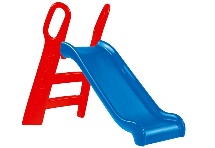 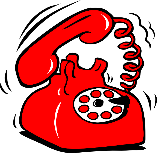 TONE RAD SE JE BAHAL,KO KONJIČKA JE KOVAL,KLEŠČE JE IZGUBIL,KLADIVO PA PRODAL.T____________________________________________________BERI. TI       TA       TAT       ATA       ATI    NIT      ITA     TINA        ANITA      NIT      TINI      TIANTITA     NANA     NINA    ANI